경 력 기 술 서입사지원서 기재 사항은 사실과 다름이 없으며, 만약 허위 사실이 있는 경우 입사 취소는 물론 민ㆍ형사상의 책임을 지겠습니다.                                                                 지원자 :             (인)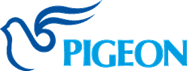 입 사 지 원 서입 사 지 원 서입 사 지 원 서입 사 지 원 서입 사 지 원 서입 사 지 원 서입 사 지 원 서입 사 지 원 서입 사 지 원 서입 사 지 원 서입 사 지 원 서입 사 지 원 서입 사 지 원 서입 사 지 원 서 작성일 :  년 월 일 작성일 :  년 월 일 작성일 :  년 월 일 작성일 :  년 월 일 작성일 :  년 월 일 작성일 :  년 월 일 작성일 :  년 월 일지원부분지원부분희망근무지역희망근무지역희망근무지역희망근무지역희망근무지역근무가능시기근무가능시기근무가능시기희망연봉희망연봉희망연봉희망연봉희망연봉인적사항인적사항인적사항인적사항인적사항인적사항인적사항인적사항인적사항인적사항인적사항인적사항인적사항인적사항인적사항인적사항인적사항인적사항인적사항인적사항인적사항인적사항인적사항인적사항인적사항인적사항인적사항인적사항인적사항성 명한글한글한글한글한글생년월일생년월일생년월일성 명영문영문영문영문영문보훈여부보훈여부보훈여부연락처자택자택자택자택자택장애여부장애여부장애여부연락처H.PH.PH.PH.PH.P주 소E-Mail학력사항학력사항학력사항학력사항학력사항학력사항학력사항학력사항학력사항학력사항학력사항학력사항학력사항학력사항학력사항학력사항학력사항학력사항학력사항학력사항학력사항학력사항학력사항학력사항학력사항학력사항학력사항학력사항학력사항기 간기 간기 간기 간출신교출신교출신교출신교출신교출신교출신교전 공전 공전 공전 공부전공부전공부전공부전공졸업구분졸업구분졸업구분소재지소재지소재지소재지소재지평균평점평균평점병역사항병역사항병역사항병역사항병역사항병역사항병역사항병역사항병역사항병역사항병역사항병역사항병역사항병역사항병역사항병역사항병역사항병역사항병역사항병역사항병역사항병역사항병역사항병역사항병역사항병역사항병역사항병역사항병역사항병역구분병역구분군별군별군별군별군별병과병과병과계급계급계급계급계급복무기간복무기간면제사유면제사유면제사유경력사항경력사항경력사항경력사항경력사항경력사항경력사항경력사항경력사항경력사항경력사항경력사항경력사항경력사항경력사항경력사항경력사항경력사항경력사항경력사항경력사항경력사항경력사항경력사항경력사항경력사항경력사항경력사항경력사항근무처근무처근무처근무기간근무기간근무기간근무기간근무기간근무기간근무기간근무기간근무기간근무기간부서부서부서최종직위최종직위최종직위최종직위최종직위최종연봉최종연봉최종연봉최종연봉최종연봉퇴사사유퇴사사유퇴사사유~~~~~~년  월년  월년  월년  월주업무내용주업무내용주업무내용주업무내용주업무내용주업무내용능력사항능력사항능력사항능력사항능력사항능력사항능력사항능력사항능력사항능력사항능력사항능력사항능력사항능력사항능력사항능력사항능력사항능력사항능력사항능력사항능력사항능력사항능력사항능력사항능력사항능력사항능력사항능력사항능력사항외국어 및 기타 자격면허외국어 및 기타 자격면허외국어 및 기타 자격면허외국어 및 기타 자격면허외국어 및 기타 자격면허외국어 및 기타 자격면허외국어 및 기타 자격면허외국어 및 기타 자격면허외국어 및 기타 자격면허외국어 및 기타 자격면허외국어 및 기타 자격면허외국어 및 기타 자격면허외국어 및 기타 자격면허외국어 및 기타 자격면허외국어 및 기타 자격면허수상 및 교육내역수상 및 교육내역수상 및 교육내역수상 및 교육내역수상 및 교육내역수상 및 교육내역수상 및 교육내역수상 및 교육내역수상 및 교육내역수상 및 교육내역수상 및 교육내역수상 및 교육내역수상 및 교육내역수상 및 교육내역자격명자격명자격명자격명자격명등급(점수)등급(점수)등급(점수)등급(점수)등급(점수)발급일발급일발급일발급일발급일수상 및 교육명수상 및 교육명수상 및 교육명수상 및 교육명수상 및 교육명기관기관기관기관기관발급일발급일발급일발급일기타 특이사항(대외활동 등)기타 특이사항(대외활동 등)기타 특이사항(대외활동 등)기타 특이사항(대외활동 등)기타 특이사항(대외활동 등)기타 특이사항(대외활동 등)기타 특이사항(대외활동 등)기타 특이사항(대외활동 등)기타 특이사항(대외활동 등)기타 특이사항(대외활동 등)자 기 소 개 서1. 본인의 성장 과정을 기술해 주시기 바랍니다. (500자 이내). 2. 열정과 노력을 가장 많이 쏟아본 경험에 대해 기술해 주시기 바랍니다. (500자 이내)3. 지원한 직무의 필수 역량과 해당 역량에서 본인의 경쟁력을 기술해 주시기 바랍니다. (500자 이내)4. 피죤에 지원한 동기와 입사 후 5년 이내의 목표를 기술해 주시기 바랍니다. (500자 이내)근무회사근무기간주요업무기술개인정보 수집 이용 동의서주식회사 피죤(이하 “회사”라 함)은 입사지원자의 개인정보 보호를 매우 중요하게 생각하고 있으며, 『개인정보보호법』등 개인정보 관련 법령을 준수하고 있습니다. 본인은 회사가 개인정보 관련 법령에 따라 아래의 내용과 같이 본인의 개인정보를 수집 · 이용하는 것에 동의합니다.□ 수집 및 이용목적 : 채용을 위한 서류전형 진행 및 고지사항 통지□ 수집 및 이용항목□ 개인정보 보유 및 이용기간채용전형 및 이의 신청절차 등이 종료된 후 합격자를 제외한 입사지원자의 개인정보는 합격발표 후 6개월 이내에 파기합니다.□ 동의를 거부할 권리 및 동의를 거부할 경우의 불이익상기 일반정보의 선택적 정보 및 민감정보에 대하여 동의를 거부하고 기재를 하지 아니할 수 있으나, 해당항목으로 인한 가산점 등의 우대는 받으실 수 없습니다.입사지원자 본인은 아래와 같이 회사에 정보를 제공하는 것에 동의합니다.√ 필수적 정보 : 동의함 □ 동의하지 않음 □ (체크바랍니다.)√ 선택적 정보 : 동의함 □ 동의하지 않음 □ (체크바랍니다.)√ 민 감 정 보 : 동의함 □ 동의하지 않음 □ (체크바랍니다.)□ 본인은 회사의 개인정보 처리 방침과 관련한 내용을 모두 숙지하였고, 이에 모두 동의합니다.년   월   일지원자 :        (인)